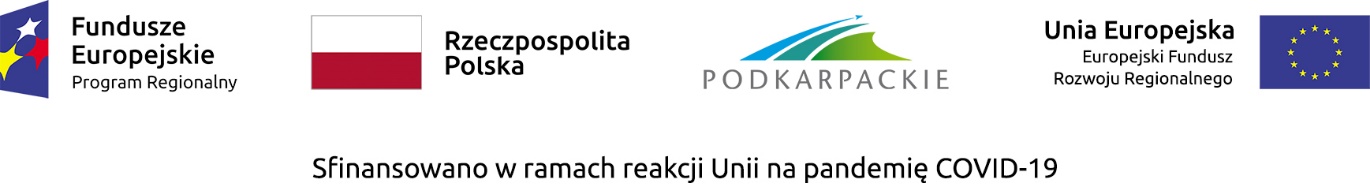 Załącznik nr 1 do Regulaminu Konkursu pn. „Fundusze Europejskie wokół nas” FORMULARZ ZGŁOSZENIOWYNazwa zadania:……………………………………………………….Nazwa Wnioskodawcy:……………………………………………...Pełna nazwa Wnioskodawcy:Dane teleadresowe:Dane osoby/osób uprawnionej/uprawnionych lub upoważnionej/upoważnionych do reprezentowania Wnioskodawcy: Dane osoby/osób do kontaktu:Numer aktualnego właściwego rejestru, np. KSR, nr CEIDG (jeśli dotyczy) Nazwa zadania: Lokalizacja zadania:Czas trwania zadania:Wartość zadania brutto:Wnioskowana kwota brutto środków finansowych na realizację zadania:(w przedziale 20.000-50.000 zł)Koncepcja zadania: Informacje dotyczące rezultatów realizacji zadania Informacje o grupie odbiorców zadania, w tym opis zaangażowania grup odbiorców (sposób dotarcia, użyte narzędzia):Partnerzy/współorganizatorzy działań przedstawionych w pkt. VI formularza: (Wymienić wszystkich)OŚWIADCZENIA:Oświadczam, że zapoznałem się z regulaminem Konkursu pn. „Fundusze Europejskie wokół nas” wraz z jego załącznikami i akceptuję ich treść.Oświadczam, że reprezentowany przeze mnie podmiot może wystawić fakturę za wykonanie zadania.Oświadczam, że zadanie nie jest dofinansowane z funduszy europejskich w ramach innych projektów. Oświadczam, że osoby, które będą wykonywać zadanie posiadają wymagane uprawnienia, jeżeli ustawy nakładają obowiązek posiadania takich uprawnień. Oświadczamy, że reprezentowany przeze mnie podmiot nie podlega wykluczeniu z postępowania na podstawie art. 7 ust.1 Ustawy z dnia 13 kwietnia 2022 r. o szczególnych rozwiązaniach w zakresie przeciwdziałania wspierania agresji na Ukrainę oraz służących ochronie bezpieczeństwa narodowego (Dz. U . z 2022 r. poz. 835).Data: ....................................... Pieczęć i podpis/y osoby/osób reprezentującej/ych Wnioskodawcę: ……………………………………………………………........................................................Klauzula InformacyjnaZgodnie z art. 13 ogólnego rozporządzenia o ochronie danych osobowych z dnia 27 kwietnia 2016 r. (Dz. Urz. UE L 119 z 04.05.2016) informuję, iż:Administratorem danych osobowych przetwarzanych w ramach zbioru danych osobowych jest Zarząd Województwa Podkarpackiego, z siedzibą: 35-010 Rzeszów, al. Łukasza Cieplińskiego 4 - Instytucja Zarządzająca RPO WP 2014-2020, dalej „Administrator”.kontakt z Inspektorem Ochrony Danych - iod@podkarpackie.pl, telefonicznie 17 747 67-09, listownie na adres Urzędu Marszałkowskiego Województwa Podkarpackiego, kontakt osobisty w siedzibie Urzędu przy Al. Łukasza Cieplińskiego 4 w RzeszowiePodstawą prawną przetwarzania danych osobowych w ramach zbioru danych osobowych jest art. 6 ust. 1 lit. b ogólnego rozporządzenia o ochronie danych osobowych z dnia 27 kwietnia 2016 r.Dane osobowe, będą przetwarzane przez okres nie dłuższy niż 30 dni roboczych od dnia zakończenia obowiązywania okresu archiwizowania danych, o którym mowa w art. 140 ust. 1 rozporządzenia ogólnego oraz art. 23 ust. 3 ustawy wdrożeniowej lub od dnia wygaśnięcia zobowiązań wynikających z innego przepisu prawa, w tym ustawy z dnia 14 lipca 1983 r. o narodowym zasobie archiwalnym i archiwach (Dz.U.2018.217, ze zm.) - o ile przetwarzanie powierzonych do przetwarzania danych osobowych jest niezbędne do spełnienia obowiązku wynikającego z tego przepisu prawa.Dane osobowe mogą zostać udostępnione, m.in. podmiotom dokonującym oceny, ekspertyzy, jak również podmiotom zaangażowanym, w szczególności w: proces audytu, ewaluacji i kontroli RPO WP 2014-2020 - w związku z realizacją zadań wynikających m.in. z: rozporządzenia ogólnego i ustawy wdrożeniowej.Posiada Pani/Pan prawo do żądania od administratora dostępu do danych osobowych, ich sprostowania.Ma Pani/Pan prawo wniesienia skargi do Prezesa Urzędu Ochrony Danych Osobowych Podanie danych osobowych jest dobrowolne, jednakże odmowa podania danych może skutkować odmową zawarcia umowyDane osobowe nie będą przekazywane do państwa trzeciego ani do organizacji międzynarodowych.Informacje o WnioskodawcymiejscowośćpowiatAdres (ulica, nr budynku/lokalu, kod pocztowy)telefonadres e-mailimięnazwiskofunkcjaimięnazwiskoe-mailtelefonInformacje o realizowanym/zrealizowanym projekcie dofinansowanym z Funduszy Europejskichnazwa programutytuł projektunumer projektuokres realizacjiwysokość dofinansowaniasyntetyczny opis projektuInformacje o zadaniuData rozpoczęcia realizacji zadaniaData zakończenia realizacji zadaniaOpis / koncepcja zadania:cel, szczegółowy opis wszystkich działań (w tym czas trwania, liczba odbiorców), program wydarzeń (jeśli dotyczy),wskazanie czy, a jeśli tak, to jakie działania przewidziane są podczas Dni Otwartych Funduszy Europejskich w 2023 rokuNazwa rezultatuJednostka miaryPlanowany poziom osiągnięcia rezultatów (wartość docelowa)Partnerzy przedsięwzięcia (np. medialni)Współorganizatorzy przedsięwzięcia (uzupełnić, gdy przedsięwzięcie organizowane jest przez więcej niż jeden podmiot)